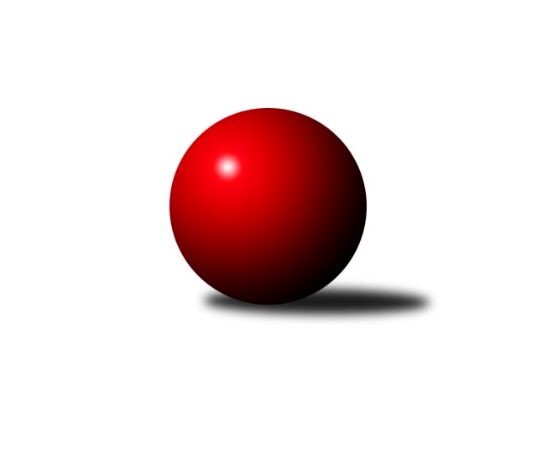 Č.8Ročník 2021/2022	28.3.2024 Krajský přebor KV 2021/2022Statistika 8. kolaTabulka družstev:		družstvo	záp	výh	rem	proh	skore	sety	průměr	body	plné	dorážka	chyby	1.	Kuželky Aš B	7	6	1	0	83 : 29 	(33.5 : 18.5)	2514	13	1747	767	43.1	2.	TJ Lomnice B	7	6	1	0	80 : 32 	(53.0 : 23.0)	2602	13	1774	828	39.6	3.	TJ Lomnice C	7	5	1	1	82 : 30 	(36.5 : 17.5)	2472	11	1742	730	50.3	4.	TJ Šabina	7	5	0	2	75 : 37 	(45.5 : 32.5)	2502	10	1721	781	43.6	5.	Slovan KV C	8	4	2	2	70 : 58 	(41.5 : 44.5)	2398	10	1698	700	54.4	6.	Sokol Teplá	7	3	2	2	62 : 50 	(38.0 : 30.0)	2406	8	1675	732	40.3	7.	Kuželky Aš C	7	2	1	4	50 : 62 	(21.0 : 21.0)	2357	5	1682	675	61.1	8.	TJ Lomnice D	8	1	1	6	45 : 83 	(31.5 : 52.5)	2324	3	1678	646	77.8	9.	Loko Cheb C	7	1	1	5	31 : 81 	(25.0 : 47.0)	2309	3	1650	659	60.9	10.	TJ Jáchymov B	8	1	1	6	33 : 95 	(19.5 : 34.5)	2242	3	1602	640	58.5	11.	SKK K.Vary B	7	0	1	6	29 : 83 	(25.0 : 49.0)	2232	1	1630	603	76.6Tabulka doma:		družstvo	záp	výh	rem	proh	skore	sety	průměr	body	maximum	minimum	1.	TJ Lomnice B	4	3	1	0	40 : 24 	(32.0 : 16.0)	2481	7	2580	2415	2.	Kuželky Aš B	3	3	0	0	40 : 8 	(5.0 : 1.0)	2524	6	2562	2501	3.	TJ Šabina	4	3	0	1	44 : 20 	(25.5 : 16.5)	2497	6	2538	2406	4.	Sokol Teplá	4	3	0	1	42 : 22 	(28.5 : 17.5)	2420	6	2453	2382	5.	Kuželky Aš C	5	2	1	2	40 : 40 	(12.0 : 6.0)	2387	5	2498	2316	6.	TJ Lomnice C	2	1	1	0	22 : 10 	(8.5 : 5.5)	2408	3	2415	2401	7.	Slovan KV C	4	1	1	2	26 : 38 	(21.5 : 26.5)	2448	3	2505	2318	8.	Loko Cheb C	3	1	0	2	17 : 31 	(9.0 : 17.0)	2486	2	2509	2463	9.	TJ Jáchymov B	3	0	1	2	11 : 37 	(10.0 : 16.0)	2324	1	2367	2279	10.	TJ Lomnice D	5	0	1	4	25 : 55 	(24.5 : 35.5)	2282	1	2332	2244	11.	SKK K.Vary B	3	0	0	3	12 : 36 	(10.0 : 26.0)	2390	0	2476	2293Tabulka venku:		družstvo	záp	výh	rem	proh	skore	sety	průměr	body	maximum	minimum	1.	TJ Lomnice C	5	4	0	1	60 : 20 	(28.0 : 12.0)	2473	8	2541	2412	2.	Slovan KV C	4	3	1	0	44 : 20 	(20.0 : 18.0)	2423	7	2544	2318	3.	Kuželky Aš B	4	3	1	0	43 : 21 	(28.5 : 17.5)	2511	7	2688	2395	4.	TJ Lomnice B	3	3	0	0	40 : 8 	(21.0 : 7.0)	2663	6	2703	2629	5.	TJ Šabina	3	2	0	1	31 : 17 	(20.0 : 16.0)	2504	4	2604	2394	6.	Sokol Teplá	3	0	2	1	20 : 28 	(9.5 : 12.5)	2402	2	2450	2337	7.	TJ Lomnice D	3	1	0	2	20 : 28 	(7.0 : 17.0)	2334	2	2373	2312	8.	TJ Jáchymov B	5	1	0	4	22 : 58 	(9.5 : 18.5)	2215	2	2364	1782	9.	SKK K.Vary B	4	0	1	3	17 : 47 	(15.0 : 23.0)	2193	1	2273	2090	10.	Loko Cheb C	4	0	1	3	14 : 50 	(16.0 : 30.0)	2265	1	2300	2225	11.	Kuželky Aš C	2	0	0	2	10 : 22 	(9.0 : 15.0)	2342	0	2350	2334Tabulka podzimní části:		družstvo	záp	výh	rem	proh	skore	sety	průměr	body	doma	venku	1.	Kuželky Aš B	7	6	1	0	83 : 29 	(33.5 : 18.5)	2514	13 	3 	0 	0 	3 	1 	0	2.	TJ Lomnice B	7	6	1	0	80 : 32 	(53.0 : 23.0)	2602	13 	3 	1 	0 	3 	0 	0	3.	TJ Lomnice C	7	5	1	1	82 : 30 	(36.5 : 17.5)	2472	11 	1 	1 	0 	4 	0 	1	4.	TJ Šabina	7	5	0	2	75 : 37 	(45.5 : 32.5)	2502	10 	3 	0 	1 	2 	0 	1	5.	Slovan KV C	8	4	2	2	70 : 58 	(41.5 : 44.5)	2398	10 	1 	1 	2 	3 	1 	0	6.	Sokol Teplá	7	3	2	2	62 : 50 	(38.0 : 30.0)	2406	8 	3 	0 	1 	0 	2 	1	7.	Kuželky Aš C	7	2	1	4	50 : 62 	(21.0 : 21.0)	2357	5 	2 	1 	2 	0 	0 	2	8.	TJ Lomnice D	8	1	1	6	45 : 83 	(31.5 : 52.5)	2324	3 	0 	1 	4 	1 	0 	2	9.	Loko Cheb C	7	1	1	5	31 : 81 	(25.0 : 47.0)	2309	3 	1 	0 	2 	0 	1 	3	10.	TJ Jáchymov B	8	1	1	6	33 : 95 	(19.5 : 34.5)	2242	3 	0 	1 	2 	1 	0 	4	11.	SKK K.Vary B	7	0	1	6	29 : 83 	(25.0 : 49.0)	2232	1 	0 	0 	3 	0 	1 	3Tabulka jarní části:		družstvo	záp	výh	rem	proh	skore	sety	průměr	body	doma	venku	1.	TJ Jáchymov B	0	0	0	0	0 : 0 	(0.0 : 0.0)	0	0 	0 	0 	0 	0 	0 	0 	2.	Loko Cheb C	0	0	0	0	0 : 0 	(0.0 : 0.0)	0	0 	0 	0 	0 	0 	0 	0 	3.	Kuželky Aš C	0	0	0	0	0 : 0 	(0.0 : 0.0)	0	0 	0 	0 	0 	0 	0 	0 	4.	Slovan KV C	0	0	0	0	0 : 0 	(0.0 : 0.0)	0	0 	0 	0 	0 	0 	0 	0 	5.	TJ Šabina	0	0	0	0	0 : 0 	(0.0 : 0.0)	0	0 	0 	0 	0 	0 	0 	0 	6.	TJ Lomnice D	0	0	0	0	0 : 0 	(0.0 : 0.0)	0	0 	0 	0 	0 	0 	0 	0 	7.	TJ Lomnice B	0	0	0	0	0 : 0 	(0.0 : 0.0)	0	0 	0 	0 	0 	0 	0 	0 	8.	SKK K.Vary B	0	0	0	0	0 : 0 	(0.0 : 0.0)	0	0 	0 	0 	0 	0 	0 	0 	9.	TJ Lomnice C	0	0	0	0	0 : 0 	(0.0 : 0.0)	0	0 	0 	0 	0 	0 	0 	0 	10.	Kuželky Aš B	0	0	0	0	0 : 0 	(0.0 : 0.0)	0	0 	0 	0 	0 	0 	0 	0 	11.	Sokol Teplá	0	0	0	0	0 : 0 	(0.0 : 0.0)	0	0 	0 	0 	0 	0 	0 	0 Zisk bodů pro družstvo:		jméno hráče	družstvo	body	zápasy	v %	dílčí body	sety	v %	1.	Hubert Guba 	TJ Lomnice B 	14	/	7	(100%)		/		(%)	2.	František Seidl 	TJ Šabina  	12	/	7	(86%)		/		(%)	3.	Zuzana Kožíšková 	TJ Lomnice B 	12	/	7	(86%)		/		(%)	4.	Jaroslav Solín 	Kuželky Aš B 	10	/	5	(100%)		/		(%)	5.	Eduard Seidl 	TJ Šabina  	10	/	5	(100%)		/		(%)	6.	Jiří Beneš ml.	TJ Šabina  	10	/	6	(83%)		/		(%)	7.	Ota Maršát ml.	Kuželky Aš C 	10	/	6	(83%)		/		(%)	8.	Monika Maněnová 	TJ Lomnice C 	10	/	6	(83%)		/		(%)	9.	Václav Pilař 	Kuželky Aš B 	10	/	6	(83%)		/		(%)	10.	Růžena Kovačíková 	TJ Lomnice C 	10	/	6	(83%)		/		(%)	11.	Miroslava Boková 	Sokol Teplá 	10	/	7	(71%)		/		(%)	12.	Jiří Velek 	Sokol Teplá 	10	/	7	(71%)		/		(%)	13.	Přemysl Krůta 	TJ Lomnice C 	10	/	7	(71%)		/		(%)	14.	Luboš Axamský 	Sokol Teplá 	10	/	7	(71%)		/		(%)	15.	Václav Zeman 	SKK K.Vary B  	10	/	7	(71%)		/		(%)	16.	Jiří Šafr 	Slovan KV C 	10	/	8	(63%)		/		(%)	17.	Hanuš Slavík 	TJ Lomnice D 	10	/	8	(63%)		/		(%)	18.	Luděk Stríž 	Slovan KV C 	10	/	8	(63%)		/		(%)	19.	Vladislav Urban 	Kuželky Aš B 	9	/	6	(75%)		/		(%)	20.	Stanislav Pelc 	TJ Jáchymov B 	9	/	7	(64%)		/		(%)	21.	Radek Plechatý 	TJ Lomnice D 	8	/	5	(80%)		/		(%)	22.	Robert Žalud 	Slovan KV C 	8	/	6	(67%)		/		(%)	23.	Lubomír Hromada 	TJ Lomnice C 	8	/	6	(67%)		/		(%)	24.	Petr Lidmila 	TJ Lomnice C 	8	/	6	(67%)		/		(%)	25.	Miroslav Handšuh 	Slovan KV C 	8	/	6	(67%)		/		(%)	26.	Dagmar Jedličková 	Kuželky Aš B 	8	/	6	(67%)		/		(%)	27.	Jiří Bláha 	Kuželky Aš C 	8	/	6	(67%)		/		(%)	28.	Luděk Kratochvíl 	Kuželky Aš B 	8	/	6	(67%)		/		(%)	29.	Pavlína Stašová 	Slovan KV C 	8	/	7	(57%)		/		(%)	30.	Marek Zvěřina 	TJ Šabina  	8	/	7	(57%)		/		(%)	31.	Albert Kupčík 	TJ Lomnice D 	8	/	8	(50%)		/		(%)	32.	Pavel Přerost 	TJ Lomnice B 	6	/	4	(75%)		/		(%)	33.	Miroslav Pešťák 	Sokol Teplá 	6	/	5	(60%)		/		(%)	34.	Miroslav Budil 	Loko Cheb C 	6	/	5	(60%)		/		(%)	35.	Martina Pospíšilová 	Kuželky Aš B 	6	/	5	(60%)		/		(%)	36.	Jiří Guba 	TJ Lomnice B 	6	/	6	(50%)		/		(%)	37.	Tereza Štursová 	TJ Lomnice B 	6	/	6	(50%)		/		(%)	38.	Jiří Flejšar 	TJ Lomnice C 	6	/	6	(50%)		/		(%)	39.	Blanka Martinková 	SKK K.Vary B  	6	/	6	(50%)		/		(%)	40.	Eva Nováčková 	Loko Cheb C 	6	/	6	(50%)		/		(%)	41.	Lucie Maněnová 	TJ Lomnice D 	6	/	6	(50%)		/		(%)	42.	Václav Veselý 	Kuželky Aš B 	6	/	6	(50%)		/		(%)	43.	Tomáš Seidl 	TJ Šabina  	5	/	5	(50%)		/		(%)	44.	Petr Janda 	TJ Lomnice C 	4	/	2	(100%)		/		(%)	45.	Miroslava Poláčková 	Sokol Teplá 	4	/	2	(100%)		/		(%)	46.	Libor Kupka 	SKK K.Vary B  	4	/	3	(67%)		/		(%)	47.	Jaroslava Chlupová 	Slovan KV C 	4	/	3	(67%)		/		(%)	48.	Martina Sobotková 	Slovan KV C 	4	/	5	(40%)		/		(%)	49.	Ota Laudát 	Kuželky Aš C 	4	/	5	(40%)		/		(%)	50.	Ladislav Martínek 	TJ Jáchymov B 	4	/	5	(40%)		/		(%)	51.	Ivona Mašková 	Kuželky Aš C 	4	/	5	(40%)		/		(%)	52.	Lucie Vajdíková 	TJ Lomnice B 	4	/	6	(33%)		/		(%)	53.	Jaromír Černý 	TJ Šabina  	4	/	6	(33%)		/		(%)	54.	Daniel Hussar 	Loko Cheb C 	4	/	6	(33%)		/		(%)	55.	Miroslav Špaček 	SKK K.Vary B  	4	/	7	(29%)		/		(%)	56.	Jitka Laudátová 	Kuželky Aš C 	4	/	7	(29%)		/		(%)	57.	Vladimír Krýsl 	Loko Cheb C 	4	/	7	(29%)		/		(%)	58.	Jiří Šeda 	TJ Jáchymov B 	4	/	8	(25%)		/		(%)	59.	Jiří Mitáček st.	SKK K.Vary B  	3	/	5	(30%)		/		(%)	60.	Ivan Rambousek 	Loko Cheb C 	3	/	7	(21%)		/		(%)	61.	Petr Tauber 	Sokol Teplá 	2	/	1	(100%)		/		(%)	62.	Michaela Heidlerová 	TJ Lomnice D 	2	/	1	(100%)		/		(%)	63.	Jiří Nováček 	Loko Cheb C 	2	/	2	(50%)		/		(%)	64.	Rudolf Štěpanovský 	TJ Lomnice B 	2	/	2	(50%)		/		(%)	65.	Pavel Kučera 	TJ Šabina  	2	/	2	(50%)		/		(%)	66.	Josef Bílek 	Sokol Teplá 	2	/	2	(50%)		/		(%)	67.	Jaromír Valenta 	Sokol Teplá 	2	/	2	(50%)		/		(%)	68.	Jaroslav Kovář 	TJ Jáchymov B 	2	/	2	(50%)		/		(%)	69.	Xenie Sekáčová 	TJ Lomnice C 	2	/	3	(33%)		/		(%)	70.	Jana Lukášková 	Sokol Teplá 	2	/	3	(33%)		/		(%)	71.	Gerhard Brandl 	TJ Šabina  	2	/	3	(33%)		/		(%)	72.	Zdeněk Chvátal 	TJ Lomnice B 	2	/	4	(25%)		/		(%)	73.	Martin Bezouška 	TJ Jáchymov B 	2	/	4	(25%)		/		(%)	74.	Pavel Pazdera 	SKK K.Vary B  	2	/	4	(25%)		/		(%)	75.	Václav Mašek 	Kuželky Aš C 	2	/	4	(25%)		/		(%)	76.	Jaroslav Stulík 	TJ Jáchymov B 	2	/	4	(25%)		/		(%)	77.	Rostislav Milota 	Sokol Teplá 	2	/	5	(20%)		/		(%)	78.	Hana Makarová 	TJ Jáchymov B 	2	/	6	(17%)		/		(%)	79.	Helena Pollnerová 	TJ Lomnice D 	2	/	7	(14%)		/		(%)	80.	Jana Hamrová 	Loko Cheb C 	2	/	7	(14%)		/		(%)	81.	Vladimír Veselý ml.	Kuželky Aš C 	2	/	7	(14%)		/		(%)	82.	Libuše Korbelová 	TJ Lomnice D 	1	/	7	(7%)		/		(%)	83.	František Živný 	TJ Jáchymov B 	0	/	1	(0%)		/		(%)	84.	Vít Veselý 	Kuželky Aš B 	0	/	1	(0%)		/		(%)	85.	Pavel Pokorný 	Loko Cheb C 	0	/	1	(0%)		/		(%)	86.	Jana Čížková 	Sokol Teplá 	0	/	1	(0%)		/		(%)	87.	Adolf Klepáček 	Loko Cheb C 	0	/	1	(0%)		/		(%)	88.	Zdeňka Šultysová 	Slovan KV C 	0	/	1	(0%)		/		(%)	89.	Vladimír Čermák 	SKK K.Vary B  	0	/	1	(0%)		/		(%)	90.	Iva Knesplová Koubková 	TJ Lomnice D 	0	/	1	(0%)		/		(%)	91.	Irena Balcarová 	SKK K.Vary B  	0	/	2	(0%)		/		(%)	92.	Hedvika Besedová 	Slovan KV C 	0	/	2	(0%)		/		(%)	93.	Jiří Gabriško 	SKK K.Vary B  	0	/	4	(0%)		/		(%)	94.	Josef Zvěřina 	TJ Lomnice D 	0	/	4	(0%)		/		(%)	95.	Vlastimil Čegan 	TJ Jáchymov B 	0	/	8	(0%)		/		(%)Průměry na kuželnách:		kuželna	průměr	plné	dorážka	chyby	výkon na hráče	1.	Lokomotiva Cheb, 1-2	2513	1780	733	55.7	(418.9)	2.	Karlovy Vary, 1-4	2482	1742	739	50.4	(413.7)	3.	TJ Šabina, 1-2	2418	1704	713	53.9	(403.1)	4.	Kuželky Aš, 1-4	2360	1684	676	59.3	(393.4)	5.	Jáchymov, 1-2	2360	1652	707	46.5	(393.4)	6.	Lomnice, 1-4	2359	1672	686	61.7	(393.2)	7.	Sokol Teplá, 1-4	2357	1652	704	47.1	(392.8)Nejlepší výkony na kuželnách:Lokomotiva Cheb, 1-2Kuželky Aš B	2688	6. kolo	Martina Pospíšilová 	Kuželky Aš B	476	6. koloTJ Lomnice B	2659	3. kolo	Miroslav Budil 	Loko Cheb C	463	3. koloLoko Cheb C	2509	6. kolo	Jiří Guba 	TJ Lomnice B	460	3. koloLoko Cheb C	2487	1. kolo	Václav Pilař 	Kuželky Aš B	458	6. koloLoko Cheb C	2463	3. kolo	Václav Veselý 	Kuželky Aš B	453	6. koloSKK K.Vary B 	2273	1. kolo	Miroslav Budil 	Loko Cheb C	449	1. kolo		. kolo	Luděk Kratochvíl 	Kuželky Aš B	447	6. kolo		. kolo	Lucie Vajdíková 	TJ Lomnice B	446	3. kolo		. kolo	Daniel Hussar 	Loko Cheb C	445	6. kolo		. kolo	Hubert Guba 	TJ Lomnice B	445	3. koloKarlovy Vary, 1-4TJ Lomnice B	2703	2. kolo	Hubert Guba 	TJ Lomnice B	494	2. koloTJ Lomnice B	2629	8. kolo	Miroslav Handšuh 	Slovan KV C	468	1. koloTJ Šabina 	2604	6. kolo	Pavel Přerost 	TJ Lomnice B	462	8. koloSlovan KV C	2544	7. kolo	Libor Kupka 	SKK K.Vary B 	460	2. koloTJ Lomnice C	2506	5. kolo	Jiří Guba 	TJ Lomnice B	458	8. koloSlovan KV C	2505	6. kolo	Václav Zeman 	SKK K.Vary B 	457	7. koloSlovan KV C	2491	8. kolo	Eduard Seidl 	TJ Šabina 	455	6. koloSlovan KV C	2478	1. kolo	Jiří Šafr 	Slovan KV C	453	6. koloSKK K.Vary B 	2476	7. kolo	Martina Sobotková 	Slovan KV C	453	7. koloSokol Teplá	2450	1. kolo	Tomáš Seidl 	TJ Šabina 	452	6. koloTJ Šabina, 1-2TJ Šabina 	2538	4. kolo	Tomáš Seidl 	TJ Šabina 	473	2. koloTJ Šabina 	2522	7. kolo	Jiří Nováček 	Loko Cheb C	466	5. koloTJ Šabina 	2520	5. kolo	František Seidl 	TJ Šabina 	448	4. koloKuželky Aš B	2446	2. kolo	Eduard Seidl 	TJ Šabina 	447	7. koloTJ Šabina 	2406	2. kolo	František Seidl 	TJ Šabina 	446	5. koloSokol Teplá	2337	7. kolo	Pavel Kučera 	TJ Šabina 	445	5. koloTJ Lomnice D	2312	4. kolo	Tomáš Seidl 	TJ Šabina 	443	5. koloLoko Cheb C	2267	5. kolo	František Seidl 	TJ Šabina 	441	7. kolo		. kolo	Gerhard Brandl 	TJ Šabina 	436	4. kolo		. kolo	Eduard Seidl 	TJ Šabina 	433	4. koloKuželky Aš, 1-4Kuželky Aš B	2562	3. kolo	Martina Pospíšilová 	Kuželky Aš B	456	1. koloTJ Lomnice C	2541	8. kolo	Vladislav Urban 	Kuželky Aš B	454	3. koloKuželky Aš B	2510	1. kolo	Ota Maršát ml.	Kuželky Aš C	452	7. koloKuželky Aš B	2501	5. kolo	Monika Maněnová 	TJ Lomnice C	450	1. koloKuželky Aš C	2498	7. kolo	Ota Laudát 	Kuželky Aš C	450	4. koloTJ Lomnice C	2478	1. kolo	Monika Maněnová 	TJ Lomnice C	449	8. koloKuželky Aš C	2444	4. kolo	Petr Lidmila 	TJ Lomnice C	444	1. koloSokol Teplá	2418	4. kolo	Eva Nováčková 	Loko Cheb C	440	7. koloTJ Lomnice D	2373	2. kolo	Petr Lidmila 	TJ Lomnice C	438	8. koloKuželky Aš C	2352	8. kolo	Václav Zeman 	SKK K.Vary B 	436	3. koloJáchymov, 1-2TJ Šabina 	2514	8. kolo	Jiří Šafr 	Slovan KV C	444	2. koloSlovan KV C	2407	2. kolo	Jaromír Černý 	TJ Šabina 	438	8. koloTJ Jáchymov B	2367	8. kolo	Miroslav Handšuh 	Slovan KV C	431	2. koloTJ Jáchymov B	2326	2. kolo	Luděk Stríž 	Slovan KV C	424	2. koloTJ Jáchymov B	2279	4. kolo	František Seidl 	TJ Šabina 	422	8. koloLoko Cheb C	2268	4. kolo	Stanislav Pelc 	TJ Jáchymov B	422	2. kolo		. kolo	Eduard Seidl 	TJ Šabina 	420	8. kolo		. kolo	Vlastimil Čegan 	TJ Jáchymov B	420	2. kolo		. kolo	Stanislav Pelc 	TJ Jáchymov B	414	4. kolo		. kolo	Tomáš Seidl 	TJ Šabina 	413	8. koloLomnice, 1-4TJ Lomnice B	2580	5. kolo	Hubert Guba 	TJ Lomnice B	469	1. koloTJ Lomnice B	2489	1. kolo	Hubert Guba 	TJ Lomnice B	459	5. koloTJ Lomnice B	2441	4. kolo	Jiří Guba 	TJ Lomnice B	453	5. koloTJ Lomnice B	2415	7. kolo	Zdeněk Chvátal 	TJ Lomnice B	451	5. koloTJ Lomnice C	2415	4. kolo	Radek Plechatý 	TJ Lomnice D	446	8. koloTJ Lomnice C	2412	3. kolo	Martina Pospíšilová 	Kuželky Aš B	441	4. koloKuželky Aš B	2402	4. kolo	Hubert Guba 	TJ Lomnice B	433	4. koloTJ Lomnice C	2401	7. kolo	Hubert Guba 	TJ Lomnice B	432	7. koloKuželky Aš B	2395	8. kolo	Eduard Seidl 	TJ Šabina 	432	1. koloTJ Šabina 	2394	1. kolo	Ota Maršát ml.	Kuželky Aš C	432	5. koloSokol Teplá, 1-4TJ Lomnice C	2464	6. kolo	Miroslav Pešťák 	Sokol Teplá	455	2. koloSokol Teplá	2453	2. kolo	Lubomír Hromada 	TJ Lomnice C	435	6. koloSokol Teplá	2433	6. kolo	Jiří Velek 	Sokol Teplá	433	8. koloSokol Teplá	2410	3. kolo	Jiří Velek 	Sokol Teplá	433	3. koloSokol Teplá	2382	8. kolo	Přemysl Krůta 	TJ Lomnice C	428	6. koloTJ Jáchymov B	2290	3. kolo	Miroslav Pešťák 	Sokol Teplá	427	3. koloLoko Cheb C	2225	2. kolo	Luboš Axamský 	Sokol Teplá	423	2. koloSKK K.Vary B 	2199	8. kolo	Miroslava Boková 	Sokol Teplá	422	6. kolo		. kolo	Růžena Kovačíková 	TJ Lomnice C	417	6. kolo		. kolo	Miroslav Pešťák 	Sokol Teplá	416	6. koloČetnost výsledků:	8.0 : 8.0	6x	7.0 : 9.0	1x	6.0 : 10.0	3x	4.0 : 12.0	5x	2.0 : 14.0	6x	14.0 : 2.0	7x	13.0 : 3.0	1x	12.0 : 4.0	6x	10.0 : 6.0	3x	1.0 : 15.0	1x	0.0 : 16.0	1x